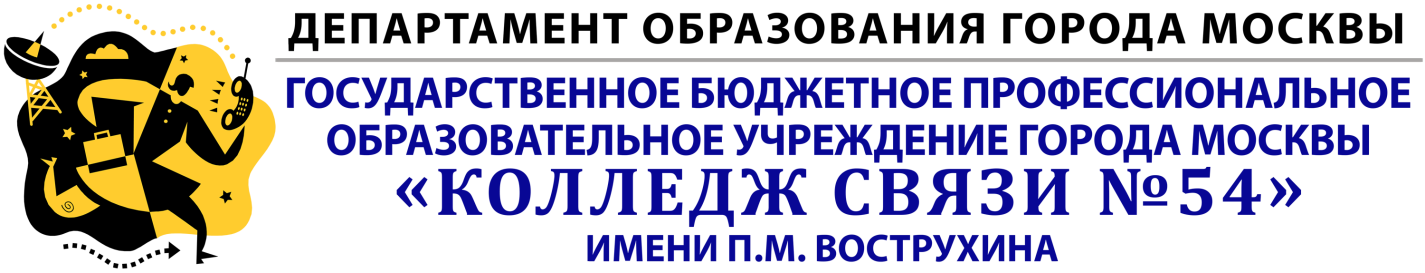 рабочая ПРОГРАММа ПРОФЕССИОНАЛЬНОГО МОДУЛЯПМ.03Применение инженерно-технических средств 
обеспечения информационной безопасностиспециальность090305  Информационная безопасность автоматизированных системМосква2016РАССМОТРЕНАУТВЕРЖДАЮ                                                           Предметной (цикловой)                                          Заместитель директора по ОУПкомиссией ОПД И ПМ специальности 090305Протокол №__1____  __________________И.Г.Бозроваот «_____»___________2016г.                          «_____» ____________  2016г. Председатель предметной (цикло-                       вой) комиссии_________ А.А.ЮмаеваРазработчики:Чагмавели Наталия Владимировна, преподаватель  ГБПОУ КС № 54Сверчков Евгений Евгеньевич, преподаватель ГБПОУ КС № 54   Бастрыкин К.М.,преподаватель ГБПОУ КС № 54СОДЕРЖАНИЕ 1. паспорт рабочей  ПРОГРАММЫ ПРОФЕССИОНАЛЬНОГО МОДУЛЯ1.1. Область применения программыРабочая программа профессионального модуля  является частью основной профессиональной образовательной программы в соответствии с ФГОС СПО по специальности 090305  Информационная безопасность автоматизированных систем в части освоения основного вида профессиональной деятельности Применение инженерно-технических средств обеспечения информационной безопасности и соответствующих профессиональных компетенций (ПК):ПК 3.1. Применять инженерно-технические средства обеспечения информационной безопасности.ПК 3.2. Участвовать в эксплуатации инженерно-технических средств обеспечения информационной безопасности, в проверке их технического состояния, в проведении технического обслуживания и  текущего ремонта, устранении отказов и восстановлении работоспособности.ПК 3.3. Участвовать в  мониторинге эффективности применяемых инженерно-технических средств обеспечения информационной 
безопасности.ПК 3.4. Решать частные технические задачи, возникающие 
при проведении всех видов плановых и внеплановых контрольных проверок, при  аттестации объектов, помещений, технических средств.ПК 3.5. Применять нормативные правовые акты, нормативно-
методические документы по обеспечению информационной 
безопасности инженерно-техническими средствами.Рабочая программа профессионального модуля может быть использована в дополнительном профессиональном образовании по повышению квалификации и переподготовки кадров в  информатики и вычислительной техники при наличии среднего (полного) общего образования. Опыт работы не требуется.1.2. Цели и задачи профессионального модуля – требования к результатам освоения профессионального модуляС целью овладения указанным видом профессиональной деятельности и соответствующими профессиональными компетенциями обучающийся в ходе освоения профессионального модуля должен:иметь практический опыт:выявлениятехнических каналов утечки 
информации;использования основных методов и средств инженерно-технической защиты информации;диагностики, устранения отказов и восстановления работоспособности инженерно-технических средств обеспечения информационной безопасности; участия в  мониторинге эффективности инженерно-
технических средств обеспечения информационной безопасности;решения частных технических задач, возникающих при аттестации объектов, помещений, технических средств;уметь:применять технические средства защиты информации;использовать средства  охраны и безопасности, инженерной защиты и технической охраны объектов, систем видеонаблюдения;использовать средства защиты информации от несанкционированного съёма и утечки по техническим каналам;применять нормативные правовые акты, нормативные методические документы по обеспечению информационной безопасности техническими средствами;знать:	физику возникновения технических каналов утечки информации,  способы их выявления и методы оценки опасности, классификацию существующих физических полей и технических каналов утечки информации;номенклатуру и характеристики аппаратуры,  
используемой для съема, перехвата и анализа 
сигналов в технических  каналах утечки информации;основные методы и средства технической защиты информации, номенклатуру применяемых средств защиты информации от несанкционированного съёма  и утечки по техническим каналам;номенклатуру применяемых средств  охраны и безопасности, инженерной защиты и технической охраны объектов, систем видеонаблюдения
1.3Рекомендуемое количество часовна освоение программы профессионального модуля:Всего – 1116часов в том числе:максимальной учебной нагрузки обучающегося – 864часов, включая:            - обязательной аудиторной учебной нагрузки обучающегося –576часов;            - самостоятельной работы обучающегося –288часов;           - учебной и производственной практики – 252 часа.2. результаты освоения ПРОФЕССИОНАЛЬНОГО МОДУЛЯ Результатом освоения программы профессионального модуля является овладение обучающимися ВПД Применение инженерно-технических средств обеспечения информационной безопасности, в том числе профессиональными  и общими  компетенциями:3.СТРУКТУРА и содержание профессионального модуля3.1. Тематический план профессионального модуля 3.2. Содержание обучения по профессиональному модулю (ПМ)Для характеристики уровня освоения учебного материала используются следующие обозначения:1 – ознакомительный (узнавание ранее изученных объектов, свойств);2 – репродуктивный (выполнение деятельности по образцу, инструкции или под руководством);3 – продуктивный (планирование и самостоятельное выполнение деятельности, решение проблемных задач).4. условия реализации рабочей программы ПРОФЕССИОНАЛЬНОГО МОДУЛЯ4.1. Требования к минимальному материально-техническому обеспечениюРеализация программы модуля предполагает наличие учебного кабинета  «Информационной безопасности» Оборудование учебного кабинета:-автоматизированные рабочие места по количеству обучающихся;-автоматизированное рабочее место преподавателя;-специализированная мебель;-комплект нормативных документов;-комплект учебно-методической литературы.Технические средства обучения: -проектор;-экран;-сканер;-принтер;-программное обеспечение общего и профессионального назначения.Оборудование лаборатории: -автоматизированные рабочие места по количеству обучающихся;-автоматизированное рабочее место преподавателя;-специализированная мебель;-комплект нормативных документов;-комплект учебно-методической литературы.Технические средства обучения: -проектор;-экран;-сканер;-принтер;-терминальные сервер;-серверный шкаф со стойками;-тонкие клиенты;-комплект сетевого оборудования (сетевые адаптеры; повторители, сетевые коммутаторы, модули множественного доступа, концентраторы, мосты, маршрутизаторы,  мосты-маршрутизаторы, шлюзы);-соединительные патч-коды;-программное обеспечение общего и профессионального назначения.Реализация профессионального модуля предполагает обязательную производственную практику, которую можно проводить как концентрированно, т. е. После изучения МДК, так и рассредоточено.4.2. Информационное обеспечение обученияПеречень рекомендуемых учебных изданий, Интернет-ресурсов, дополнительной литературыОсновные источники:Блинов А.М., Информационная безопасность. – СПб.: ГУЭФ, 2013Грибунин В.Г., ЧудовскийВ.В.Комплексная система защиты информации на предприятии –  Спб.: «Академия», 2010.Ватаманюк А. Инженерно-техническая защита информации: Учеб. пособие для студентов, обучающихся по специальностям в обл. информ. безопасности СПб.: Питер, 2010.Торокин А.А.,Основы инженерно-технической защиты информации.- М.: 2013Дополнительные источники:Торокин А. А. Комплексный технический контроль эффективности мер безопасности систем управления в органах внутренних дел: Учебн. Пособие М.: Гелиос АРВ, 2005.Романова Д.А.,Защита информации и конфиденциальные данные.-М.: Ника, 2009.Интернет-ресурсы:1 Журнал сетевых решений LAN [Электронный ресурс]. URL:http://www.osp.ru/lan/#/home2 Журнал о компьютерных сетях и телекоммуникационных технологиях «Сети и системы связи» [Электронный ресурс].URL: http://www.ccc.ru/3   http://www.pandia.ru/4.3. Общие требования к организации образовательного процессаОсвоению данного профессионального модуля предшествует освоение программ общепрофессиональных дисциплин:ОП.01.		Основы информационной безопасности													ОП.02.		Технические средства информатизации													ОП.03.		Организационно-правовое обеспечение информационной безопасности													ОП.04.		Сети и системы передачи информации													ОП.05.		Основы алгоритмизации и программирования													ОП.06.		Электроника и схемотехника													ОП.07.		Операционные системы																										Производственная практика проводится концентрированно в организациях, направление деятельности которых соответствует профилю подготовки обучающихся. Предусматривается сдача зачета по производственной практике (по профилю специальности).Освоение каждого междисциплинарного курса завершается экзаменом, а освоение программы профессионального модуля – проведением квалификационного экзамена.4.4. Кадровое обеспечение образовательного процессаТребования к квалификации педагогических кадров, обеспечивающих обучение по междисциплинарному курсу (курсам): наличие высшего профессионального образования, соответствующего профилю модуля и специальности.Требования к квалификации педагогических кадров, осуществляющих руководство практикой:педагогический состав: дипломированные специалисты – преподаватели междисциплинарных курсовмастера: наличие 5-6-го квалификационного разряда с обязательной стажировкой в профильных организациях не реже 1 раза в 3 года. Опыт деятельности в организациях соответствующей профессиональной сферы или должности системного администратора обязателен.5. Контроль и оценка результатов освоения профессионального модуля
Формы и методы контроля и оценки результатов обучения должны позволять проверять у обучающихся не только сформированность профессиональных компетенций, но и развитие общих компетенций и обеспечивающих их умений.1.Паспорт рабочей программы профессионального модуля.............….................42.Результаты освоения профессионального модуля..................…………………..63.Структура и содержание профессионального модуля ..........................................74.Условия реализации рабочей программы профессионального модуля.............195. Контроль и оценка результатов освоения профессионального модуля(вида профессиональной деятельности)…………........................…...…..………25КодНаименование результата обученияПК 3.1.Применять инженерно-технические средства обеспечения информационной безопасности.ПК 3.2. Участвовать в эксплуатации инженерно-технических средств обеспечения информационной безопасности, в проверке их технического состояния, в проведении технического обслуживания и  текущего ремонта, устранении отказов и восстановлении работоспособности.ПК 3.3. Участвовать в  мониторинге эффективности применяемых инженерно-технических средств обеспечения информационной 
безопасности.ПК 3.4. Решать частные технические задачи, возникающие 
при проведении всех видов плановых и внеплановых контрольных проверок, при  аттестации объектов, помещений, технических средств.ПК 3.5. Применять нормативные правовые акты, нормативно-
методические документы по обеспечению информационной 
безопасности инженерно-техническими средствами.ОК 1. Понимать сущность и социальную значимость своей будущей профессии, обладать высокой мотивацией к выполнению профессиональной деятельности в области обеспечения информационной безопасности.ОК 2. Организовывать собственную деятельность, определять методы и способы выполнения профессиональных задач, оценивать их эффективность и качество.ОК 3. Решать проблемы, оценивать риски и принимать решения в нестандартных ситуациях.ОК 4. Осуществлять поиск, анализ и оценку информации, необходимой для постановки и решения профессиональных задач, профессионального и личностного развития.ОК 5.  Использовать информационно-коммуникационные технологии для совершенствования профессиональной деятельности.ОК 6.Работать в коллективе и команде, обеспечивать их сплочение, эффективно общаться с коллегами, руководством, потребителями.ОК 7. Ставить цели, мотивировать деятельность подчиненных, организовывать и контролировать их работу с принятием на себя ответственности за результат выполнения заданий.ОК 8.Самостоятельно определять задачи профессионального и личностного развития, заниматься самообразованием, осознанно планировать повышение квалификации.ОК 9. Быть готовым к смене технологий в профессиональной деятельности.ОК 10. Исполнять воинскую обязанность, в том числе с применением полученных профессиональных знаний (для юношей).ОК 11.Формулировать задачи логического характера и применять средства математической логики для их решения.ОК 12. Владеть основными методами и средствами разработки программного обеспечения.ОК 13.Производить инсталляцию и настройку автоматизированных информационных систем, выполнять в автоматизированных информационных системах регламентные работы по обновлению, техническому сопровождению и восстановлению при отказах.КодыпрофессиональныхкомпетенцийНаименования разделов профессионального модуляВсего часов(макс. учебная нагрузка и практики)Объем времени, отведенный на освоение междисциплинарного курса (курсов)Объем времени, отведенный на освоение междисциплинарного курса (курсов)Объем времени, отведенный на освоение междисциплинарного курса (курсов)Объем времени, отведенный на освоение междисциплинарного курса (курсов)Объем времени, отведенный на освоение междисциплинарного курса (курсов)Практика Практика КодыпрофессиональныхкомпетенцийНаименования разделов профессионального модуляВсего часов(макс. учебная нагрузка и практики)Обязательная аудиторная учебная нагрузка обучающегосяОбязательная аудиторная учебная нагрузка обучающегосяОбязательная аудиторная учебная нагрузка обучающегосяСамостоятельная работа обучающегося, часовСамостоятельная работа обучающегося, часовУчебная,часовПроизводственная,часов(если предусмотрена рассредоточенная практика)КодыпрофессиональныхкомпетенцийНаименования разделов профессионального модуляВсего часов(макс. учебная нагрузка и практики)Всего,часовв т.ч. лабораторные работы и практические занятия,часовв т.ч. курсовая работа (проект), часовВсего, часовв т.ч. курсовая работа(проект), часовУчебная,часовПроизводственная,часов(если предусмотрена рассредоточенная практика)12345678910ПК 3.1 – 3.5Раздел 1.Применение инженерно-технических средств обеспечения информационной безопасности474316170-158-ПК 3.1 – 3.5 Раздел 2.Ремонт и  техническое обслуживание сетевого оборудования2641768488ПК 3.1 – 3.5 Раздел 3.Организация и защита беспроводных систем передачи информации126843642Учебная практика, часов    7272Производственная практика (по профилю специальности),часов180180                                                 Всего:                                                 Всего:1116576290       -288-	72180Наименование разделов профессионального модуля (ПМ), междисциплинарных курсов (МДК) и темСодержание учебного материала, лабораторные работы и практические занятия, самостоятельная работа обучающихся, курсовая работ (проект) (если предусмотрены)Содержание учебного материала, лабораторные работы и практические занятия, самостоятельная работа обучающихся, курсовая работ (проект) (если предусмотрены)Объем часовУровень освоения12234Раздел 1.Применение инженерно-технических средств обеспечения информационной безопасности	474ВведениеЦели и задачи профессионального модуля. Структура профессионального модуля. Последовательность освоения профессиональных компетенций по модулю. Требования к уровню знаний и умений.Цели и задачи профессионального модуля. Структура профессионального модуля. Последовательность освоения профессиональных компетенций по модулю. Требования к уровню знаний и умений.21МДК 03.01. Применение инженерно-технических средств обеспечения информационной безопасностиТема 1.1. Информация и каналы утечки информации СодержаниеСодержание3031Понятие информации, защиты информации,информационной системы, безопасности автоматизированных систем обработки информации.3032Цель защиты информации. 3033Базовые свойства информации: конфиденциальность, целостность, доступность.3034Понятие доступа к информации, субъекта и объекта доступа, санкционированного и несанкционированного доступа, нарушителя.3035Причины несанкционированного доступа к информации3036Последствия несанкционированного доступа к информации.3037Понятие угрозы, классификация угроз.3038Понятие  уязвимости, атаки на компьютерную систему. Понятие риска.3039 Задача специалиста по информационной безопасности.30310Виды утечки информации. Понятие канала утечки информации, основные каналы утечки информации и пути их возникновения. Классификация злоумышленников;Акустические каналы утечки информации;30311Физика возникновения технических каналов утечки информации;30312Физические поля и их возникновение ;30313Классификация технических каналов утечки информации;30314Основные методы и средства
инженерно-технической защиты информации;30315Программные способы защиты информации 303Лабораторные работы 261 Виды информации и основные методы ее защиты 262 Виды угроз информационной̆ безопасности Российской̆ Федерации. 263Источники угроз информационной̆ безопасности Российской̆ Федерации. 264Анализ информационной̆ инфраструктуры государства. 265Исследование атаки переполнения буфера как примера нарушения конфиденциальности, целостности и доступности информации. 266Виды, каналы утечки и искажения информации 267Технические средства и методы защиты информации. 268Программно-аппаратные средства обеспечения информационной̆ безопасности. 269Испытания программных средств защиты. 2610Защита от утечек по каналу ПЭМИН, по акустическому и виброаккустическому каналам. (4 часа)2611Классификация программ по защите информации12Создание  зашифрованного канала передачи данных  Тема 1.2. Инженерно-технические средства защиты объектов информации 1Подсистемы разграничения доступа к ресурсам. 383Тема 1.2. Инженерно-технические средства защиты объектов информации 2Цели применения криптографических преобразований, электронно-цифровой подписи. 383Тема 1.2. Инженерно-технические средства защиты объектов информации 3Аудит безопасности, резервирование ресурсов и компонентов автоматизированной системы. 383Тема 1.2. Инженерно-технические средства защиты объектов информации 4Типы аппаратуры в технических  каналах утечки информацииКлассификация инженерно-технические средствКейс «ТЕНЬ»383Тема 1.2. Инженерно-технические средства защиты объектов информации 5Устройство для быстрого уничтожения информации на жесткихмагнитных дисках «СТЕК-Н»383Тема 1.2. Инженерно-технические средства защиты объектов информации 6Устройства идентификации iButton. История развития, внешний вид и структура электронного ключа iButton. Области применения, принципы конструкции iButton.383Тема 1.2. Инженерно-технические средства защиты объектов информации 7Бесконтактные радиочастотные карты prоximity. Внешний вид и принцип работы карт, пассивные и активные карты.383Тема 1.2. Инженерно-технические средства защиты объектов информации 8Пластиковые карты. Внешний вид и классификация пластиковых карт: карты со штрих кодом, карты с магнитной полосой, карты-счетчики383Тема 1.2. Инженерно-технические средства защиты объектов информации 9Карты с памятью, карты с микропроцессором.383Тема 1.2. Инженерно-технические средства защиты объектов информации 10Понятие и примеры биометрических характеристик человека383Тема 1.2. Инженерно-технические средства защиты объектов информации 11Особенность применения биометрических систем идентификации и аутентификации личности по сравнению с другими классами систем идентификации и аутентификации383Тема 1.2. Инженерно-технические средства защиты объектов информации 12Коэффициент ошибочных отказов и ошибочных подтверждений, 383Тема 1.2. Инженерно-технические средства защиты объектов информации 13Архитектура биометрических систем аутентификации, обучение биометрических  систем383Тема 1.2. Инженерно-технические средства защиты объектов информации 14Системы перехвата и анализа сигналов 383Тема 1.2. Инженерно-технические средства защиты объектов информации 15Характеристики аппаратуры  в технических  каналах утечки информации383Тема 1.2. Инженерно-технические средства защиты объектов информации 16Работоспособность инженерно-технических средств обеспечения информационной безопасности 383Тема 1.2. Инженерно-технические средства защиты объектов информации 17Причины отказов работоспособности 383Тема 1.2. Инженерно-технические средства защиты объектов информации 18Классификация проблем инженерно-технических средств обеспечения информационной безопасности  383Тема 1.2. Инженерно-технические средства защиты объектов информации 19Устранения отказов и восстановления работоспособности инженерно-технических средств обеспечения информационной безопасности383Тема 1.2. Инженерно-технические средства защиты объектов информации   Лабораторные работы  Лабораторные работы44Тема 1.2. Инженерно-технические средства защиты объектов информации 1Сетевое сканирование 44Тема 1.2. Инженерно-технические средства защиты объектов информации 2Анализ трафика и сбор критичной информации программами пассивного анализа 44Тема 1.2. Инженерно-технические средства защиты объектов информации 3Дистанционное управление компьютером.44Тема 1.2. Инженерно-технические средства защиты объектов информации 4Обнаружение уязвимостей по сигнатурам 44Тема 1.2. Инженерно-технические средства защиты объектов информации 5Сетевые помехоподавляющие фильтры44Тема 1.2. Инженерно-технические средства защиты объектов информации     6Анализ угроз и рисков комплексной защиты информации на объекте с использованием системы «Гриф» 44Тема 1.2. Инженерно-технические средства защиты объектов информации 7Анализ и управление политикой информационной безопасности на объекте с использованием системы «Кондор» 44Тема 1.2. Инженерно-технические средства защиты объектов информации 8Аудит комплексной защиты информации предприятия 44Тема 1.2. Инженерно-технические средства защиты объектов информации 9Технические средства защиты информации в телефонных линиях44Тема 1.2. Инженерно-технические средства защиты объектов информации 10Технические средства обнаружения, локализации средств негласного получения информации.44Тема 1.2. Инженерно-технические средства защиты объектов информации 11Нейтрализации радиоизлучающих специальных технических помех.44Тема 1.2. Инженерно-технические средства защиты объектов информации 12Контроль эффективности защиты речевой информации с помощью программно-аппаратного комплекса «СПРУТ- МИНИ»44Тема 1.2. Инженерно-технические средства защиты объектов информации 13Поиск и измерение побочных электромагнитных излучений и наводок с помощью программно-аппаратного комплекса«НАВИГАТОР-П3Г».(4 часа)44Тема 1.2. Инженерно-технические средства защиты объектов информации 14Акустические и виброакустические каналы утечки44Тема 1.2. Инженерно-технические средства защиты объектов информации 15Побочные эми от средств обработки информации44Тема 1.2. Инженерно-технические средства защиты объектов информации 16Исследование оптоэлектронного канала утечки информации44Тема 1.2. Инженерно-технические средства защиты объектов информации 17Технические средства защиты от утечек информации по проводным линиям44Тема 1.2. Инженерно-технические средства защиты объектов информации 18Идентификация с помощью биометрических устройств 44Тема 1.2. Инженерно-технические средства защиты объектов информации 19Применение активных и пассивный пластиковых карт 44Тема 1.2. Инженерно-технические средства защиты объектов информации 20Применение парольных систем различного типа 44Тема 1.3. Методы и средства  защиты информации1Концепция и методы инженерно-технической̆ защиты информации;422Тема 1.3. Методы и средства  защиты информации2Экранирование электромагнитных волн ;Экранированные помещения;422Тема 1.3. Методы и средства  защиты информации3Безопасность оптоволоконных кабельных систем.422Тема 1.3. Методы и средства  защиты информации4Заземление технических средств и подавление информационных сигналов в цепях заземления;422Тема 1.3. Методы и средства  защиты информации5Фильтрация информационных сигналов, основные сведения о помехоподавляющих фильтрах;422Тема 1.3. Методы и средства  защиты информации6Выбор типа фильтра; Пространственное и линейное зашумление.422Тема 1.3. Методы и средства  защиты информации7Устройства контроля и защиты слаботочных линий и сети422Тема 1.3. Методы и средства  защиты информации8Особенности слаботочных линий и сетей̆ как каналов утечки информации ;422Тема 1.3. Методы и средства  защиты информации9Рекомендуемые схемы подключения анализаторов к электросиловым и телефонным линиям в здании422Тема 1.3. Методы и средства  защиты информации10Устройства контроля и защиты проводных линий от утечки информации ;422Тема 1.3. Методы и средства  защиты информации11Скрытие речевой информации в телефонных системах с использованием криптографических методов ;422Тема 1.3. Методы и средства  защиты информации12Защита конфиденциальной информации от несанкционированного доступа в автоматизированных системах ;422Тема 1.3. Методы и средства  защиты информации13SecretNet 5.0;422Тема 1.3. Методы и средства  защиты информации14Электронный замок «СОБОЛЬ»; USB-ключ422Тема 1.3. Методы и средства  защиты информации15Системы шифрования информации;422Тема 1.3. Методы и средства  защиты информации16Защита конфиденциальной информации от несанкционированного доступа в автоматизированных системах.422Тема 1.3. Методы и средства  защиты информации17Безопасность в сети. Сервисы. NFS  (NetworkFileSystem)422Тема 1.3. Методы и средства  защиты информации18Усиление базовой безопасности ОС Linux.422Тема 1.3. Методы и средства  защиты информации19Понятие криптоанализа, криптоаналитической атаки.422Тема 1.3. Методы и средства  защиты информации20Встроенные средства защиты ОС  семейства Unix. Защитные механизмы, реализованные в Linux OS.LinuxSecurityModules (LSM), безопасность ядра Linux422Тема 1.3. Методы и средства  защиты информации21Требования к шифрам, используемым для криптографической защиты информации.422Тема 1.3. Методы и средства  защиты информации Лабораторные работы Лабораторные работы70Тема 1.3. Методы и средства  защиты информации1Статистический анализ загрузки заданного радиодиапазона и обнаружение радиозакладныхустройств в защищаемом помещении (4 часа)70Тема 1.3. Методы и средства  защиты информации2Обнаружение сигналов линейных и сетевыхЗакладок70Тема 1.3. Методы и средства  защиты информации3Обнаружение оптических сигналов передатчиков ик-диапазона70Тема 1.3. Методы и средства  защиты информации4Программирование арифметических алгоритмов70Тема 1.3. Методы и средства  защиты информации5Программирование алгебраических алгоритмов70Тема 1.3. Методы и средства  защиты информации6Защита от закладок при разработке программ70Тема 1.3. Методы и средства  защиты информации7Программирование алгоритмов криптосистем с открытом ключом70Тема 1.3. Методы и средства  защиты информации8Профилактика заражения вирусами компьютерных систем70Тема 1.3. Методы и средства  защиты информации9Биометрическая аутентификация пользователя по клавиатурному подчерку»70Тема 1.3. Методы и средства  защиты информации10«Элементы криптоанализа.Оценка частотности символов в тексте»70Тема 1.3. Методы и средства  защиты информации11Шифрованиеметодамиперестановки.70Тема 1.3. Методы и средства  защиты информации12Шифрованиеметодомзамены70Тема 1.3. Методы и средства  защиты информации13Шифрованиеметодомгаммирования.70Тема 1.3. Методы и средства  защиты информации14Методы криптографической защиты информации.Простейшие алгоритмы шифрования70Тема 1.3. Методы и средства  защиты информации15Шифр многоалфавитной замены — шифрование методом Вернама. 70Тема 1.3. Методы и средства  защиты информации16Зашифровать и расшифровать выданное сообщение с помощью алгоритма шифрования RSA.70Тема 1.3. Методы и средства  защиты информации17Методы и алгоритмы стеганографического сокрытия данных70Тема 1.3. Методы и средства  защиты информации18Оценка уязвимости коммутируемого доступа70Тема 1.3. Методы и средства  защиты информации19Произвести защиту вымышленного помещения (8 часов )70Тема 1.3. Методы и средства  защиты информации20Программно-аппаратный комплекс «спрут-7» 70Тема 1.3. Методы и средства  защиты информации21Оценка защищенности ограждающихКонструкций помещения от утечки информации (6 часа )70Тема 1.3. Методы и средства  защиты информации22Технические средства обнаружения, локализации и нейтрализации специальных технических средств негласногополучения информации, использующих силовые линии сети переменного тока и линии систем охранной (пожарной̆) сигнализации70Тема 1.3. Методы и средства  защиты информации23Анализ систем видеонаблюдения 70Тема 1.3. Методы и средства  защиты информации24Анализ систем защиты от прослушивания 70Тема 1.3. Методы и средства  защиты информации25Скрытые функции диктофоны 70Тема 1.3. Методы и средства  защиты информации26«Построение зависимости состояния защищенности от уровня экономического развития организации»(4часа )70Тема 1.3. Методы и средства  защиты информации27«Изучение международных стандартов во ИБ»(4 часа )70Тема 1.4. Инженерная  и техническая защита 
охраны объектов1Категории объектов защиты; Особенности задач охраны различных типов объектов; (6часа )342Тема 1.4. Инженерная  и техническая защита 
охраны объектов2Общие принципы обеспечения безопасности объектов;342Тема 1.4. Инженерная  и техническая защита 
охраны объектов3Система охранно-тревожной сигнализации;342Тема 1.4. Инженерная  и техническая защита 
охраны объектов4Система контроля и управления доступом; Телевизионные системы; Система пожарной сигнализации;(4 часа )342Тема 1.4. Инженерная  и техническая защита 
охраны объектов5Периметровая охрана. Номенклатуру применяемых средств  охраны и безопасности;(4 часа)342Тема 1.4. Инженерная  и техническая защита 
охраны объектов6Системы видеонаблюдения342Тема 1.4. Инженерная  и техническая защита 
охраны объектов7Технические каналы утечки видовой информации; Способы скрытого видеонаблюдения и съемки; 342Тема 1.4. Инженерная  и техническая защита 
охраны объектов8Общие сведения. Мероприятия по выявлению и оценке свойств каналов утечки информации; ;2Тема 1.4. Инженерная  и техническая защита 
охраны объектов9Специальные проверки; Специальные обследования; Специальные исследования;(4 часа )2Тема 1.4. Инженерная  и техническая защита 
охраны объектов10Специальные исследования акустических  и  виброакустических каналов ;2Тема 1.4. Инженерная  и техническая защита 
охраны объектов11Специальные исследования акустоэлектрических преобразований;2Тема 1.4. Инженерная  и техническая защита 
охраны объектов12Специальные исследования технических средств и систем на возможность утечки информации за счет побочных электромагнитных излучений и наводок2Тема 1.4. Инженерная  и техническая защита 
охраны объектовЛабораторные работы Лабораторные работы 303Тема 1.4. Инженерная  и техническая защита 
охраны объектов1Требования к средствам обеспечения безопасности.3Тема 1.4. Инженерная  и техническая защита 
охраны объектов2«Планирование безопасности организации».(10 часов )3Тема 1.4. Инженерная  и техническая защита 
охраны объектов3«Изучение основных направлений деятельности СУИБ»3Тема 1.4. Инженерная  и техническая защита 
охраны объектов4«Взаимодействие отдела обеспечения безопасности информации с другими подразделениями».3Тема 1.4. Инженерная  и техническая защита 
охраны объектов5«Изучение этапов разработки КСЗИ»3Тема 1.4. Инженерная  и техническая защита 
охраны объектов6«Построение зависимости вида защищаемой информации от формы собственности предприятия»3Тема 1.4. Инженерная  и техническая защита 
охраны объектов7«Конструктивные особенности организации, как фактор, влияющий на КСЗИ»3Тема 1.4. Инженерная  и техническая защита 
охраны объектов8«Качественные показатели ресурс обеспечения, как факторы, влияющие на КСЗИ»3Тема 1.4. Инженерная  и техническая защита 
охраны объектов9Степень автоматизации основных процедур обработки защищаемой информации.3Тема 1.4. Инженерная  и техническая защита 
охраны объектов10Виды защищаемой информации на предприятии.(4 часа)3Тема 1.4. Инженерная  и техническая защита 
охраны объектов3Самостоятельная работа обучающегося при изучении раздела 1.1Систематическая проработка конспектов занятий, учебной и специальной литературы.158Самостоятельная работа обучающегося при изучении раздела 1.2Подготовка реферата по теме «идентификации и аутентификации "158Самостоятельная работа обучающегося при изучении раздела 1.3Подготовка доклада по теме " Парольные системы "158Самостоятельная работа обучающегося при изучении раздела 1.4Подготовка к лабораторным и практическим работам с использованием методических рекомендаций преподавателя, оформление лабораторно-практических работ, отчетов и подготовка к их защите.158Самостоятельная работа обучающегося при изучении раздела 1,5 Презентация на тему «Программно-аппаратный комплекс «спрут-7»158Самостоятельная работа обучающегося при изучении раздела 1,6Презентация на тему «Каналы утечки информации»158Самостоятельная работа обучающегося при изучении раздела 1,7Подготовка презентации по теме " Прослушивание помещений "158Самостоятельная работа обучающегося при изучении раздела 1,8Подготовка доклада на тему «Cетевое оборудование для обеспечения информационной безопасности »158Самостоятельная работа обучающегося при изучении раздела 1,9Подготовка доклада на тему « Биометрические устройства для обеспечния безопасности»158Самостоятельная работа обучающегося при изучении раздела 1,10Подготовить доклад на тему "Электронный замок «СОБОЛЬ "158Самостоятельная работа обучающегося при изучении раздела 1,11Исследование Сетевых протоколов для безопасности системы (сравнительная таблица)158Самостоятельная работа обучающегося при изучении раздела 1,12Подготовить презентацию на тему “ оптические сигналы передатчиков ”158Самостоятельная работа обучающегося при изучении раздела 1,13Доклад на тему " Устройства идентификации iButton "158Самостоятельная работа обучающегося при изучении раздела 1,14Правила проведения аттестации объектов (доклад)158Самостоятельная работа обучающегося при изучении раздела 1,15Изучение технических устройств обеспечения защиты информации (сравнительная таблица)158Самостоятельная работа обучающегося при изучении раздела 1,16Доклад на тему " Тестовые испытания программных средств защиты."158Самостоятельная работа обучающегося при изучении раздела 1,17Произвести исследование типов вирусов   (веб-квест)158Раздел 2. Ремонт и  техническое обслуживание сетевого оборудованияМДК 03.02 Ремонт и  техническое обслуживание сетевого оборудования264Тема 2.1 Сетевые технологииСодержание242Тема 2.1 Сетевые технологии1Локальные вычислительные сети242Тема 2.1 Сетевые технологии2Сравнение узкополосных и широкополосных сетей242Тема 2.1 Сетевые технологии3Сравнение коммутации пакетов и коммутации каналов242Тема 2.1 Сетевые технологии4Сети и сетевые комплексы242Тема 2.1 Сетевые технологии5Кабели и топологии242Тема 2.1 Сетевые технологии6Управление доступом к среде передачи данных242Тема 2.1 Сетевые технологии7Повторители и мосты242Тема 2.1 Сетевые технологии8Коммутаторы и маршрутизаторы242Тема 2.1 Сетевые технологии9Глобальные сети242Тема 2.1 Сетевые технологии10Протоколы и стандарты242Тема 2.1 Сетевые технологии11Клиенты и серверы242Тема 2.1 Сетевые технологии12Операционные системы и приложения242Тема 2.2 Сетевое аппаратное обеспечениеСодержаниеСодержание322Тема 2.2 Сетевое аппаратное обеспечение1Платы сетевых адаптеров322Тема 2.2 Сетевое аппаратное обеспечение2Дополнительные возможности сетевых адаптеров322Тема 2.2 Сетевое аппаратное обеспечение3Полный дуплекс322Тема 2.2 Сетевое аппаратное обеспечение4Управление шиной322Тема 2.2 Сетевое аппаратное обеспечение5Параллельное выполнение задач322Тема 2.2 Сетевое аппаратное обеспечение6Дистанционное включение322Тема 2.2 Сетевое аппаратное обеспечение7Протокол 322Тема 2.2 Сетевое аппаратное обеспечение8Скорость передачи322Тема 2.2 Сетевое аппаратное обеспечение9Сетевой интерфейс 322Тема 2.2 Сетевое аппаратное обеспечение10Интерфейс шины322Тема 2.2 Сетевое аппаратное обеспечение11Требования к аппаратным ресурсам322Тема 2.2 Сетевое аппаратное обеспечение12Требования к электропитанию322Тема 2.2 Сетевое аппаратное обеспечение13Сетевые адаптеры для серверов322Тема 2.2 Сетевое аппаратное обеспечение14Сетевые адаптеры для рабочих станций322Тема 2.2 Сетевое аппаратное обеспечение15Драйверы сетевых адаптеров322Тема 2.2 Сетевое аппаратное обеспечение16Зачет322Тема 2.2 Сетевое аппаратное обеспечениеПрактические занятияПрактические занятия56Тема 2.2 Сетевое аппаратное обеспечение1Обжим витой пары по варианту А56Тема 2.2 Сетевое аппаратное обеспечение2Обжим витой пары по варианту В56Тема 2.2 Сетевое аппаратное обеспечение3Изучение сигналов физического уровня модели OSI56Тема 2.2 Сетевое аппаратное обеспечение4Изучение адресаций56Тема 2.2 Сетевое аппаратное обеспечение5Реализация управления доступом56Тема 2.2 Сетевое аппаратное обеспечение6Индикатор протоколов56Тема 2.2 Сетевое аппаратное обеспечение7Выявление ошибок канального уровня56Тема 2.2 Сетевое аппаратное обеспечение8Настройка маршрутизации56Тема 2.2 Сетевое аппаратное обеспечение9Фрагментация 56Тема 2.2 Сетевое аппаратное обеспечение10Изучение функций протоколов транспортного уровня56Тема 2.2 Сетевое аппаратное обеспечение11Сеансовый уровень. Управление диалогами.56Тема 2.2 Сетевое аппаратное обеспечение12Сеансовый уровень. Разделение диалогов.56Тема 2.2 Сетевое аппаратное обеспечение13Исправление ошибок представительского уровня.56Тема 2.2 Сетевое аппаратное обеспечение14Исправление ошибок прикладного уровня.56Тема 2.3 Прокладка сетевого кабеляСодержаниеСодержание3631Свойства кабеля3632Стандарты кабельных систем3633Стандарты протоколов канального уровня3634Толстый кабель Ethernet3635Тонкий кабель Ethernet3636Технология ARCNET3637Кабельное телевидение3638Кабели на основе витой пары3639Неэкранированная витая пара36310Схема расположения контактов коннекторов36311Оптоволоконный кабель36312Строение оптоволоконного кабеля36313Коннекторы для оптоволоконного кабеля36314Прокладка кабеля36315Монтаж оборудования36316Тестирование соединений36317Соединение компьютеров36318Итог 363Практические занятияПрактические занятия2815Исследование повторителей2816Исследование пассивных конденсаторов2817Исследование мостов2818Исследование коммутаторов2819Исследование маршрутизаторов2820Исследование выделенных линий2821Исследование служб коммутации пакетов28Самостоятельная работа обучающегося при изучении раздела 88Самостоятельная работа обучающегося при изучении раздела 2.1Уровни модели OSI (презентация)88Самостоятельная работа обучающегося при изучении раздела 2.2Скорость передачи (конспект)88Самостоятельная работа обучающегося при изучении раздела 2.3Сетевой интерфейс (конспект)88Самостоятельная работа обучающегося при изучении раздела 2.4Сетевые адаптеры для серверов (конспект)88Самостоятельная работа обучающегося при изучении раздела 2.5Сетевые адаптеры для рабочих станций (конспект)88Самостоятельная работа обучающегося при изучении раздела 2.6Коннекторы (презентация)88Самостоятельная работа обучающегося при изучении раздела 2.8Разновидности сетей (презентация)88Самостоятельная работа обучающегося при изучении раздела 2.9Оптоволоконный кабель (презентация)88Самостоятельная работа обучающегося при изучении раздела 2.10Составление тестов по изученному материалу88Самостоятельная работа обучающегося при изучении раздела 2.11Техническое обслуживание сетевого оборудования (презентация)88Самостоятельная работа обучающегося при изучении раздела 2.12Виды ремонта сетевого оборудования(реферат)88Самостоятельная работа обучающегося при изучении раздела 2.13Подготовка к практическим занятиям.88Самостоятельная работа обучающегося при изучении раздела 88Раздел 3.Организация и защита беспроводных систем передачи информации126МДК 03.03 Организация и защита беспроводных систем передачи информацииТема 3.1.  Организационная структура системы обеспечения безопасности передачи информации.СодержаниеСодержание62Тема 3.1.  Организационная структура системы обеспечения безопасности передачи информации.1Основы беспроводных сетей62Тема 3.1.  Организационная структура системы обеспечения безопасности передачи информации.2Понятие технологии обеспечения безопасности передачи информации.62Тема 3.1.  Организационная структура системы обеспечения безопасности передачи информации.3Институт ответственных за обеспечение безопасности передачи информации.62Тема 3.2.  Обязанности пользователей и ответственных за обеспечение безопасности передачи информации.СодержаниеСодержание43Тема 3.2.  Обязанности пользователей и ответственных за обеспечение безопасности передачи информации.1Общие правила обеспечения безопасности передачи информации при работе сотрудников.Ответственность за нарушения.43Тема 3.2.  Обязанности пользователей и ответственных за обеспечение безопасности передачи информации.2Порядок работы с носителями ключевой информации.43Тема 3.2.  Обязанности пользователей и ответственных за обеспечение безопасности передачи информации.Практические занятияПрактические занятия4Тема 3.2.  Обязанности пользователей и ответственных за обеспечение безопасности передачи информации.1Установка прав доступа пользователей к объектам доступа4Тема 3.2.  Обязанности пользователей и ответственных за обеспечение безопасности передачи информации.2Регистрация пользователей и установка их уровней доступа4Тема 3.3.  Требования к защите передачи информации и категорирование ресурсов.СодержаниеСодержание63Тема 3.3.  Требования к защите передачи информации и категорирование ресурсов.1Определение градаций важности и соответствующих уровней обеспечения защиты ресурсов.63Тема 3.3.  Требования к защите передачи информации и категорирование ресурсов.2Категорирование защищаемых ресурсов.63Тема 3.3.  Требования к защите передачи информации и категорирование ресурсов.3Взаимодействие подразделений  на всех этапах передачи информации 63Тема 3.3.  Требования к защите передачи информации и категорирование ресурсов.Практические занятияПрактические занятия12Тема 3.3.  Требования к защите передачи информации и категорирование ресурсов.3Системный подход к защите информации12Тема 3.3.  Требования к защите передачи информации и категорирование ресурсов.4Моделирование объекта защиты12Тема 3.3.  Требования к защите передачи информации и категорирование ресурсов.5Подготовка  рекомендаций по разработке мер защиты12Тема 3.3.  Требования к защите передачи информации и категорирование ресурсов.6Проведение информационных обследований защищаемых ресурсов12Тема 3.3.  Требования к защите передачи информации и категорирование ресурсов.7Документирование результатов обследования защищаемых ресурсов12Тема 3.3.  Требования к защите передачи информации и категорирование ресурсов.8Анализа защищённости беспроводных систем передачи информации12Тема 3.4. Планы защиты и планы обеспечения непрерывной работы и восстановления беспроводных систем передачи информации.СодержаниеСодержание82Тема 3.4. Планы защиты и планы обеспечения непрерывной работы и восстановления беспроводных систем передачи информации.1Корректная настройка устройств82Тема 3.4. Планы защиты и планы обеспечения непрерывной работы и восстановления беспроводных систем передачи информации.2Отслеживание ложных узлов82Тема 3.4. Планы защиты и планы обеспечения непрерывной работы и восстановления беспроводных систем передачи информации.3Средства обеспечения непрерывной работы. 82Тема 3.4. Планы защиты и планы обеспечения непрерывной работы и восстановления беспроводных систем передачи информации.4Обязанности и действия персонала по обеспечению непрерывной работы.82Тема 3.4. Планы защиты и планы обеспечения непрерывной работы и восстановления беспроводных систем передачи информации.Практические занятияПрактические занятия6Тема 3.4. Планы защиты и планы обеспечения непрерывной работы и восстановления беспроводных систем передачи информации.9Восстановление беспроводных систем передачи информации.6Тема 3.4. Планы защиты и планы обеспечения непрерывной работы и восстановления беспроводных систем передачи информации.10Администрирование подсистем защиты передачи информации6Тема 3.4. Планы защиты и планы обеспечения непрерывной работы и восстановления беспроводных систем передачи информации.11Описать процесс защиты беспроводной сети6Тема 3.5  Концепция безопасности информационных технологий предприятия.СодержаниеСодержание22Тема 3.5  Концепция безопасности информационных технологий предприятия.1Назначение и статус документа.Вопросы, которые должны быть отражены в Концепции.22Тема 3.5  Концепция безопасности информационных технологий предприятия.Практические занятияПрактические занятия4Тема 3.5  Концепция безопасности информационных технологий предприятия.12Разработка должностных инструкцийадминистратора безопасности системы защиты беспроводной сети.4Тема 3.5  Концепция безопасности информационных технологий предприятия.13Разработка нормативно-методических документов, позволяющих регламентировать эксплуатацию и сопровождение комплекса защиты беспроводной сети.4Тема 3.6  Обнаружение и устранение уязвимостей передачи информации.СодержаниеСодержание83Тема 3.6  Обнаружение и устранение уязвимостей передачи информации.1Архитектура систем управления уязвимостями83Тема 3.6  Обнаружение и устранение уязвимостей передачи информации.2Особенности сетевых агентов сканирования83Тема 3.6  Обнаружение и устранение уязвимостей передачи информации.3Специализированный анализ защищенности83Тема 3.6  Обнаружение и устранение уязвимостей передачи информации.4Обзор средств анализа защищенности83Тема 3.6  Обнаружение и устранение уязвимостей передачи информации.Практические занятияПрактические занятия8Тема 3.6  Обнаружение и устранение уязвимостей передачи информации.14Оценка эффективности технических средства обнаружения негласного получения информации8Тема 3.6  Обнаружение и устранение уязвимостей передачи информации.15Оценка эффективности технических средств локализации и нейтрализации утечки информации8Тема 3.6  Обнаружение и устранение уязвимостей передачи информации.16Оценка эффективности защиты информации от утечки через радиоприборы8Тема 3.6  Обнаружение и устранение уязвимостей передачи информации.17Устранения уязвимостей беспроводной сети.8Тема 3.7. Мониторинг событий безопасности.СодержаниеСодержание62Тема 3.7. Мониторинг событий безопасности.1Инфраструктура управления журналами событий. Категории журналов событий62Тема 3.7. Мониторинг событий безопасности.2Введение в технологию обнаружения атак62Тема 3.7. Мониторинг событий безопасности.3Классификация систем обнаружения атак62Тема 3.8. Средства защиты беспроводных сетейСодержаниеСодержание82Тема 3.8. Средства защиты беспроводных сетей1Веб-конфигурирование точки доступа82Тема 3.8. Средства защиты беспроводных сетей2Алгоритм привязки RADIUS-сервера к беспроводной сети82Тема 3.8. Средства защиты беспроводных сетей3MAC-аутентификация82Тема 3.8. Средства защиты беспроводных сетей4Широковещательная передача SSID82Тема 3.8. Средства защиты беспроводных сетейПрактические занятияПрактические занятия2Тема 3.8. Средства защиты беспроводных сетей18Разработка комплекса защиты беспроводной сети:2Самостоятельная работа обучающегося при изучении раздела42Самостоятельная работа обучающегося при изучении раздела3.1Защита личного компьютера от несанкционированного доступа  (доклад)42Самостоятельная работа обучающегося при изучении раздела3.2Моделирование угроз информации  (презентация)42Самостоятельная работа обучающегося при изучении раздела3.3Технические каналы утечки информации (конспект)42Самостоятельная работа обучающегося при изучении раздела3.4Обеспечение безопасности ИТ предприятия (презентация)42Самостоятельная работа обучающегося при изучении раздела3.5Обзор программных средств обнаружения и устранения уязвимостей при передаче информации (реферат)42Самостоятельная работа обучающегося при изучении раздела3.6Способы обнаружения атак (презентация)42Самостоятельная работа обучающегося при изучении раздела3.7Подготовка к практическим занятиям, оформление отчета по ПЗ и подготовка к их защите42Учебная практика Виды работ:Создание защищённого канала передачи данных Настройка идентификации пользователей в автоматизированной системе Тестирование пожарно- охранной сигнализацииОтслеживание журнала аудита  Проверка системы на вирусы и несанкционированный доступВиды работ:Создание защищённого канала передачи данных Настройка идентификации пользователей в автоматизированной системе Тестирование пожарно- охранной сигнализацииОтслеживание журнала аудита  Проверка системы на вирусы и несанкционированный доступ72Производственная практикаВиды работ:Выявлениетехнических каналов утечки информации;Использование основных методов и средств инженерно-технической защиты информации;Диагностики, устранения отказов и восстановление работоспособности инженерно-технических средств обеспечения информационной безопасности; Участие в  мониторинге эффективности инженерно-технических средств обеспечения информационной безопасности;Решение частных технических задач, возникающих при аттестации объектов, помещений, технических средств.Виды работ:Выявлениетехнических каналов утечки информации;Использование основных методов и средств инженерно-технической защиты информации;Диагностики, устранения отказов и восстановление работоспособности инженерно-технических средств обеспечения информационной безопасности; Участие в  мониторинге эффективности инженерно-технических средств обеспечения информационной безопасности;Решение частных технических задач, возникающих при аттестации объектов, помещений, технических средств.180ВсегоВсегоВсего1116Результаты (освоенные профессиональные компетенции)Основные показатели оценки результатаФормы и методы контроля и оценки ПК 3.1. Применять инженерно-технические средства обеспечения информационной безопасности.- обоснованность выбора инженерных, технических и организационных решений;- точность и грамотность оформления организационной и технической документацииЭкспертная оценка результатов деятельности обучающихся в процессе освоения образовательной программы:- при выполнении и защите курсовой работы (проекта);- при выполнении работ на различных этапах производственной практики;- при проведении контрольных работ, зачетов,экзаменов по МДК.ПК 3.2. Участвовать в эксплуатации инженерно-технических средств обеспечения информационной безопасности, в проверке их технического состояния, в проведении технического обслуживания и  текущего ремонта, устранении отказов и восстановлении работоспособностиумение решать частные технические задачи, возникающие при проведении всех видов плановых и внеплановых конnрольных проверок, при аттестации объектов, помещений, программ, алгоритмов.- умение осуществлять мероприятия по выявлению и оценке свойствканалов утечки информацииЭкспертная оценка результатов деятельности обучающихся в процессе освоения образовательной программы:- на практических занятиях (при решении ситуационных задач, при участии в деловых играх);- при выполнении работ на различных этапах производственной практики;- при проведении контрольных работ, зачетов,экзаменов по МДК.ПК 3.3. Участвовать в  мониторинге эффективности применяемых инженерно-технических средств обеспечения информационной 
безопасности.- точность и скорость диагностики нарушений эксплуатационных характеристик систем;-качествоанализа эксплуатационныхсвойств системы, исходя из ее служебного назначения;- качество рекомендаций по повышению эксплуатационных свойств системы;- проверка технического состояния системы;- умения проводить техническое обслуживание и текущий ремонт, устранять отказы и восстанавливать работоспособностьЭкспертная оценка результатов деятельности обучающихся в процессе освоения образовательной программы:- на практических занятиях (при выполнении и защите лабораторных (практических) работ);- при выполнении работ на различных этапах производственной практики;- при проведении контрольных работ, зачетов,экзаменов по МДК.ПК 3.4. Решать частные технические задачи, возникающие 
при проведении всех видов плановых и внеплановых контрольных проверок, при  аттестации объектов, помещений, технических средств.- умение решать частные технические задачи, возникающие при проведении всех видов плановых и внеплановых контрольных проверок, при аттестации объектов, помещений, программ, алгоритмов.- умение осуществлять мероприятия по выявлению и оценке свойств каналов утечки информацииЭкспертная оценка результатов деятельности обучающихся в процессе освоения образовательной программы:- на практических занятиях (при выполнении и защите лабораторных (практических) работ);- при выполнении работ на различных этапах производственной практики.ПК 3.5. Применять нормативные правовые акты, нормативно-
методические документы по обеспечению информационной 
безопасности инженерно-техническими средствами.точность и грамотность применения нормативных правовых актов, нормативно-методических документов по обеспечению информационной̆ безопасности инженерно-техническими средствамиЭкспертная оценка результатов деятельности обучающихся в процессе освоения образовательной программы:- на практических занятиях (при выполнении и защите лабораторных (практических) работ), при подготовке и участии в семинарах, при подготовке рефератов, докладов и т.д.)- при выполнении и защите курсовой работы (проекта)- при выполнении работ на различных этапах производственной практики;- при проведении контрольных работ, зачетов,экзаменов по МДКРезультаты (освоенные общие компетенции)Основные показатели оценки результатаФормы контроля и оценкаОК 1. Понимать сущность и социальную значимость своей будущей профессии, проявлять к ней устойчивый интерес.-участие в работе студенческих научных обществ;- выступления на научно-практических конференциях;- участие во внеурочной деятельности связанной с будущей профессией/специальностью (конкурсы профессионального мастерства, выставки и т.п.)- высокие показатели производственной деятельностиЭкспертная оценка результатов деятельности обучающегося в процессе освоения образовательной программы:- на практических занятиях (при решении ситуационных задач, при участии в деловых играх: при подготовке и участии в семинарах, при  подготовке рефератов, докладов и т.д.);- при выполнении работ на различных этапах производственной практики;- при проведении контрольных работ, зачетов, экзаменов по МДК, экзамена (квалифицированного) по модулю.ОК 2. Организовывать собственную деятельность, выбирать типовые  методы и способы выполнения профессиональных задач, оценивать их эффективность и качество.- выбор и применение методов  и  способов решения  профессиональных задач, оценка их эффективности и качестваЭкспертная оценка результатов деятельности обучающегося в процессе освоения образовательной программы:- на практических занятиях (при решении ситуационных задач, при участии в деловых играх: при подготовке и участии в семинарах, при  подготовке рефератов, докладов и т.д.);- при выполнении работ на различных этапах производственной практики;- при проведении контрольных работ, зачетов, экзаменов по МДК, экзамена (квалифицированного) по модулю.ОК 3. Принимать решения в стандартных и нестандартных ситуациях и нести за них ответственность- анализ профессиональных ситуации;- решение стандартных и нестандартных профессиональных задачЭкспертная оценка результатов деятельности обучающегося в процессе освоения образовательной программы:- на практических занятиях (при решении ситуационных задач, при участии в деловых играх: при подготовке и участии в семинарах, при  подготовке рефератов, докладов и т.д.);работ на различных этапах производственной практики;- при проведении контрольных работ, зачетов, экзаменов по МДК, экзамена (квалифицированного) по модулю.ОК 4. Осуществлять поиск и использование информации, необходимой для эффективного выполнения  профессиональных задач, профессионального и личностного развития.- эффективный поиск необходимой информации;- использование различных источников, включая электронные при изучении  теоретического материала и прохождении различных этапов производственной практики Экспертная оценка результатов деятельности обучающегося в процессе освоения образовательной программы:- на практических занятиях (при решении ситуационных задач, при участии в деловых играх: при подготовке и участии в семинарах, при  подготовке рефератов, докладов и т.д.);- при выполнении работ на различных этапах производственной практики;- при проведении контрольных работ, зачетов, экзаменов по МДК, экзамена (квалифицированного) по модулю.ОК 5. Использовать информационно-коммуникационные технологии для совершенствования профессиональной деятельности.использование в учебной и профессиональной деятельности различных видов программного обеспечения, в том числе специального,  при оформлении презентации всех видов работ Экспертная оценка результатов деятельности обучающегося в процессе освоения образовательной программы:- на практических занятиях (при решении ситуационных задач, при участии в деловых играх: при подготовке и участии в семинарах, при  подготовке рефератов, докладов и т.д.);работ на различных этапах производственной практики;- при проведении контрольных работ, зачетов, экзаменов по МДК, экзамена (квалифицированного) по модулю.ОК 6. Работать в коллективе и команде, эффективно общаться с коллегами, руководством, потребителями.взаимодействие:- с обучающимися при  проведении деловых игр,  выполнении  коллективных заданий (проектов), - с преподавателями, мастерами в ходе обучения, - с потребителями и коллегами в ходе производственной практикиЭкспертная оценка результатов деятельности обучающегося в процессе освоения образовательной программы:- на практических занятиях (при решении ситуационных задач, при участии в деловых играх: при подготовке и участии в семинарах, при  подготовке рефератов, докладов и т.д.);- при выполнении работ на различных этапах производственной практики;- при проведении контрольных работ, зачетов, экзаменов по МДК, экзамена (квалифицированного) по модулю.ОК 7. Брать на себя ответственность заработу членов команды (подчиненных), за результат выполнения заданий.- самоанализ и коррекция результатов собственной деятельности при выполнении коллективных заданий (проектов);- ответственность за результат выполнения заданийЭкспертная оценка результатов деятельности обучающегося в процессе освоения образовательной программы:- на практических занятиях (при решении ситуационных задач, при участии в деловых играх: при подготовке и участии в семинарах, при  подготовке рефератов, докладов и т.д.);- при выполнении работ на различных этапах производственной практики;- при проведении контрольных работ, зачетов, экзаменов по МДК, экзамена (квалифицированного) по модулю.ОК 8. Самостоятельно определять задачи профессионального и личностного развития, заниматься самообразованием, осознанно планировать повышение квалификации.- планирование и качественное выполнение заданий для самостоятельной работы при изучении теоретического материала и прохождении различных этапов производственной практики;- определение этапов и содержания работы по реализации самообразованияЭкспертная оценка результатов деятельности обучающегося в процессе освоения образовательной программы:- на практических занятиях (при решении ситуационных задач, при участии в деловых играх: при подготовке и участии в семинарах, при  подготовке рефератов, докладов и т.д.);работ на различных этапах производственной практики;- при проведении контрольных работ, зачетов, экзаменов по МДК, экзамена (квалифицированного) по модулю.ОК 9. Ориентироваться в условиях частой смены технологий в профессиональной деятельности.- адаптация к изменяющимся условиям профессиональной деятельности;- проявление профессиональной маневренности при прохождении различных этапов производственной практикиЭкспертная оценка результатов деятельности обучающегося в процессе освоения образовательной программы:- на практических занятиях (при решении ситуационных задач, при участии в деловых играх: при подготовке и участии в семинарах, при  подготовке рефератов, докладов и т.д.);работ на различных этапах производственной практики;- при проведении контрольных работ, зачетов, экзаменов по МДК, экзамена (квалифицированного) по модулю.ОК 10. Исполнять воинскую обязанность, в том числе с применением полученных профессиональных знаний (для юношей).Исполнение воинской обязанности, в том числе с применением полученных профессиональных знаний (для юношей)Экспертная оценка результатов деятельности обучающегося в процессе освоения образовательной программы:- на практических занятиях (при решении ситуационных задач, при участии в деловых играх: при подготовке и участии в семинарах, при  подготовке рефератов, докладов и т.д.);- при выполнении работ на различных этапах производственной практики;- при проведении контрольных работ, зачетов, экзаменов по МДК, экзамена (квалифицированного) по модулю.ОК11. Формулировать задачи логического характера и применять средства математической логики для их решения.демонстрация способности формулировать задачи логического характера и применять для их решения средства математической логикиЭкспертная оценка результатов деятельности обучающегося в процессе освоения образовательной программы:- на практических занятиях (при решении ситуационных задач, при участии в деловых играх: при подготовке и участии в семинарах, при  подготовке рефератов, докладов и т.д.);- при выполнении работ на различных этапах производственной практики;- при проведении контрольных работ, зачетов, экзаменов по МДК, экзамена (квалифицированного) по модулю.ОК 12. Владеть основными методами и средствами разработки программного обеспечения.демонстрация умения применять основные методы и средства разработки программного обеспеченияЭкспертная оценка результатов деятельности обучающегося в процессе освоения образовательной программы:- на практических занятиях (при решении ситуационных задач, при участии в деловых играх: при подготовке и участии в семинарах, при  подготовке рефератов, докладов и т.д.);- при выполнении работ на различных этапах производственной практики;- при проведении контрольных работ, зачетов, экзаменов по МДК, экзамена (квалифицированного) по модулю.ОК 13.. Производить инсталляцию и настройку автоматизированных информационных систем, выполнять в автоматизированных информационных системах регламентные работы по обновлению, техническому сопровождению и восстановлению при отказах.демонстрация умения производить инсталляцию и настройку автоматизированных информационных систем, выполнять регламентные работы по обновлению, техническому сопровождению и восстановлению при отказах автоматизированных информационных системЭкспертная оценка результатов деятельности обучающегося в процессе освоения образовательной программы:- на практических занятиях (при решении ситуационных задач, при участии в деловых играх: при подготовке и участии в семинарах, при  подготовке рефератов, докладов и т.д.);- при выполнении работ на различных этапах производственной практики;- при проведении контрольных работ, зачетов, экзаменов по МДК, экзамена (квалифицированного) по модулю.